Fabriquer des pomponsMatériel : du cartonde la lainedes ciseauxdu papier de couleurDécouper deux disques en carton de la taille de votre choix comme sur l’exemple. 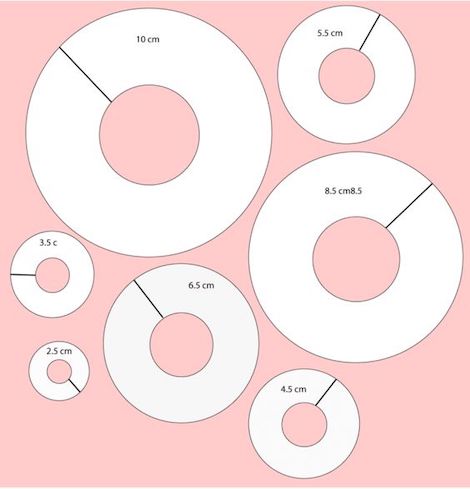 Enrouler la laine autour des cartons.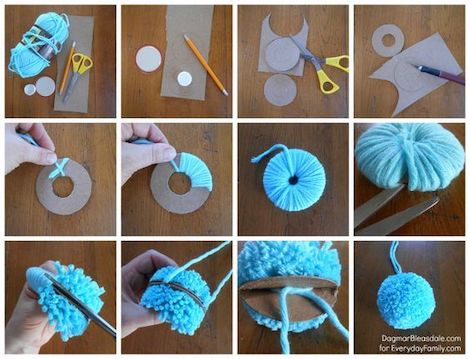 DécouperFixer une ficelle au centre et nouer. Enlever ensuite le carton.À votre imagination pour la décoration !!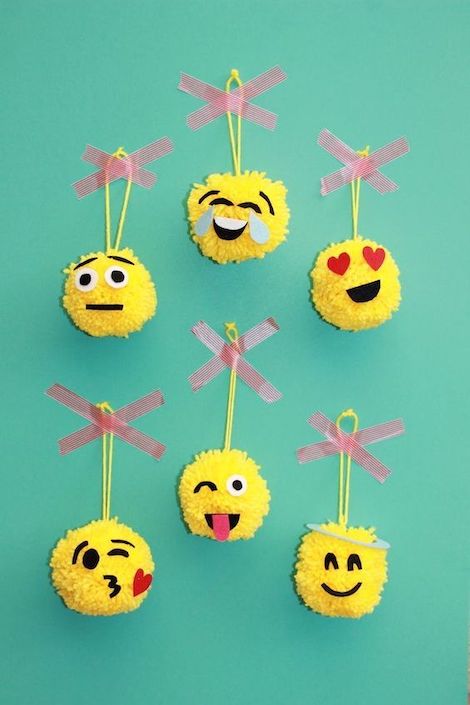 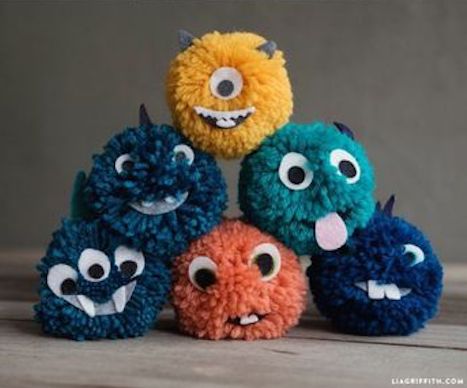 